الجامعة المستنصرية - كلية التربية الأساسية 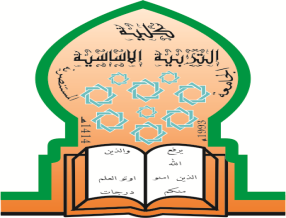 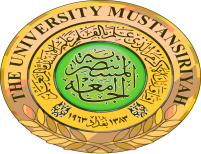 قسم... التربية الأسرية والمهن الفنية....الخطة الدراسية للمساقالبريد الالكتروني للتدريسي : RONAA 76 @Yahoo . com                                                  توقيع التدريسي :تواجد التدريسي : قسم التربية الأسرية والمهن الفنية                                                                                                                                  توقيع رئيس القسم : المعلومات العامة عن المساق ( المادة الدراسية ):(Course information)المعلومات العامة عن المساق ( المادة الدراسية ):(Course information)المعلومات العامة عن المساق ( المادة الدراسية ):(Course information)المعلومات العامة عن المساق ( المادة الدراسية ):(Course information)المعلومات العامة عن المساق ( المادة الدراسية ):(Course information)اسم المساق: تاريخ الفنون والحرف اليدوية اسم التدريسي : أ . م . روناك عبود جابر اسم التدريسي : أ . م . روناك عبود جابر اسم التدريسي : أ . م . روناك عبود جابر رمز المساق: 521131114اسم التدريسي : أ . م . روناك عبود جابر اسم التدريسي : أ . م . روناك عبود جابر اسم التدريسي : أ . م . روناك عبود جابر الساعات المعتمدة:2نظريعمليإجماليالساعات المعتمدة:222المستوى والفصل الدراسي:    الأول والفصل الأول وصف المساق: (Course description)وصف المساق: (Course description)وصف المساق: (Course description)وصف المساق: (Course description)وصف المساق: (Course description)يحوي على أنواع من الفنون وخاصة الرسم والنحت والفخار تتميز بمميزات خاصة ترتبط بالعصور التاريخية القديمة فضلاً عن تحديد موقف الإسلام من التصوير والحرف اليدوية وأهميتها ومتطلباتها مضاف إليها المهن الفنية في المتحف البغدادي. يحوي على أنواع من الفنون وخاصة الرسم والنحت والفخار تتميز بمميزات خاصة ترتبط بالعصور التاريخية القديمة فضلاً عن تحديد موقف الإسلام من التصوير والحرف اليدوية وأهميتها ومتطلباتها مضاف إليها المهن الفنية في المتحف البغدادي. يحوي على أنواع من الفنون وخاصة الرسم والنحت والفخار تتميز بمميزات خاصة ترتبط بالعصور التاريخية القديمة فضلاً عن تحديد موقف الإسلام من التصوير والحرف اليدوية وأهميتها ومتطلباتها مضاف إليها المهن الفنية في المتحف البغدادي. يحوي على أنواع من الفنون وخاصة الرسم والنحت والفخار تتميز بمميزات خاصة ترتبط بالعصور التاريخية القديمة فضلاً عن تحديد موقف الإسلام من التصوير والحرف اليدوية وأهميتها ومتطلباتها مضاف إليها المهن الفنية في المتحف البغدادي. يحوي على أنواع من الفنون وخاصة الرسم والنحت والفخار تتميز بمميزات خاصة ترتبط بالعصور التاريخية القديمة فضلاً عن تحديد موقف الإسلام من التصوير والحرف اليدوية وأهميتها ومتطلباتها مضاف إليها المهن الفنية في المتحف البغدادي. مخرجات تعلم المساق: (Course outcomes)مخرجات تعلم المساق: (Course outcomes)مخرجات تعلم المساق: (Course outcomes)مخرجات تعلم المساق: (Course outcomes)مخرجات تعلم المساق: (Course outcomes)يهدف المساق إلى تعرف ألطلبه على الخصائص الفنية للرسم والنحت في عصر ما قبل الميلاد .إكساب الطالب المعرفة التاريخية والفنية في ميدان تاريخ الفن  من ناحية نظرية والتعرف على أهم الإعمال الفنية التي خلدها التاريخ القديم في العراق ، فضلاً عن دراسة وتحليل الآثار التي نشأة مع الحضارات القديمة وتحديد متطلبات الحرف اليدوية وأنواعها وتعداد الحرف اليدوية في المتحف البغدادي  .يهدف المساق إلى تعرف ألطلبه على الخصائص الفنية للرسم والنحت في عصر ما قبل الميلاد .إكساب الطالب المعرفة التاريخية والفنية في ميدان تاريخ الفن  من ناحية نظرية والتعرف على أهم الإعمال الفنية التي خلدها التاريخ القديم في العراق ، فضلاً عن دراسة وتحليل الآثار التي نشأة مع الحضارات القديمة وتحديد متطلبات الحرف اليدوية وأنواعها وتعداد الحرف اليدوية في المتحف البغدادي  .يهدف المساق إلى تعرف ألطلبه على الخصائص الفنية للرسم والنحت في عصر ما قبل الميلاد .إكساب الطالب المعرفة التاريخية والفنية في ميدان تاريخ الفن  من ناحية نظرية والتعرف على أهم الإعمال الفنية التي خلدها التاريخ القديم في العراق ، فضلاً عن دراسة وتحليل الآثار التي نشأة مع الحضارات القديمة وتحديد متطلبات الحرف اليدوية وأنواعها وتعداد الحرف اليدوية في المتحف البغدادي  .يهدف المساق إلى تعرف ألطلبه على الخصائص الفنية للرسم والنحت في عصر ما قبل الميلاد .إكساب الطالب المعرفة التاريخية والفنية في ميدان تاريخ الفن  من ناحية نظرية والتعرف على أهم الإعمال الفنية التي خلدها التاريخ القديم في العراق ، فضلاً عن دراسة وتحليل الآثار التي نشأة مع الحضارات القديمة وتحديد متطلبات الحرف اليدوية وأنواعها وتعداد الحرف اليدوية في المتحف البغدادي  .يهدف المساق إلى تعرف ألطلبه على الخصائص الفنية للرسم والنحت في عصر ما قبل الميلاد .إكساب الطالب المعرفة التاريخية والفنية في ميدان تاريخ الفن  من ناحية نظرية والتعرف على أهم الإعمال الفنية التي خلدها التاريخ القديم في العراق ، فضلاً عن دراسة وتحليل الآثار التي نشأة مع الحضارات القديمة وتحديد متطلبات الحرف اليدوية وأنواعها وتعداد الحرف اليدوية في المتحف البغدادي  .كتابة مواضيع المساق ( النظري – العملي إن وجد ) :كتابة مواضيع المساق ( النظري – العملي إن وجد ) :كتابة مواضيع المساق ( النظري – العملي إن وجد ) :كتابة مواضيع المساق ( النظري – العملي إن وجد ) :الأسابيع / التاريخالأسابيع / التاريخنظرينظري او عملي1 21 / 10 / 2019فنون ما قبل التاريخ223 / 10/ 2019فنون فخار العصور التاريخية313 / 1/ 2020العصر الشبيه بالتاريخي ، المعبد ، الإناء ألنذري ، الرسوم الجدارية                 415 / 1/ 2020القصر السومري والألواح ألنذريه خصائص النحت البارز والمجسم فنون520 / 1/ 2020رأس سيرجون الاكدي والأختام الاسطوانية  627 / 1/ 2020عصر الانبعاث ـ الزقورة73 / 2/ 2020العصر البابلي ـ مسلة حمو رابي810 / 2 / 2020فنون العصر الأكدي  917 / 2/ 2020امتحان1019 / 2/ 2020التصوير عند الإسلام1124 / 2/ 2020مفهوم الحرف اليدوية ، أهميتها ، مكوناتها  أنواع الحرف اليدوية1227 / 2/ 2020الحرف اليدوية عند الأطفال 132 / 3/ 2020الحرف اليدوية والذائقة الفنية 144 / 3 / 2020الحرف اليدوية في المتحف البغدادي           159 / 3 / 2020امتحانالواجبات و المشاريع:رسم إحدى مسلة العصور التاريخية القديمة 2-3-مصادر التعلم الأساسية:مصادر التعلم الأساسية:مصادر التعلم الأساسية:مصادر التعلم الأساسية:مصادر التعلم الأساسية:مصادر التعلم الأساسية:مصادر التعلم الأساسية:مصادر التعلم الأساسية:مصادر التعلم الأساسية:مصادر التعلم الأساسية:1- تاريخ الفن القديم حضارة في بلاد الرافدين    زهير صاحب  و سلمان الخطاط  19861- تاريخ الفن القديم حضارة في بلاد الرافدين    زهير صاحب  و سلمان الخطاط  19861- تاريخ الفن القديم حضارة في بلاد الرافدين    زهير صاحب  و سلمان الخطاط  19861- تاريخ الفن القديم حضارة في بلاد الرافدين    زهير صاحب  و سلمان الخطاط  19861- تاريخ الفن القديم حضارة في بلاد الرافدين    زهير صاحب  و سلمان الخطاط  19861- تاريخ الفن القديم حضارة في بلاد الرافدين    زهير صاحب  و سلمان الخطاط  19861- تاريخ الفن القديم حضارة في بلاد الرافدين    زهير صاحب  و سلمان الخطاط  19861- تاريخ الفن القديم حضارة في بلاد الرافدين    زهير صاحب  و سلمان الخطاط  19861- تاريخ الفن القديم حضارة في بلاد الرافدين    زهير صاحب  و سلمان الخطاط  19861- تاريخ الفن القديم حضارة في بلاد الرافدين    زهير صاحب  و سلمان الخطاط  19862- الحرف اليدوية في العالم     احمد شفيق الخطيب   19002- الحرف اليدوية في العالم     احمد شفيق الخطيب   19002- الحرف اليدوية في العالم     احمد شفيق الخطيب   19002- الحرف اليدوية في العالم     احمد شفيق الخطيب   19002- الحرف اليدوية في العالم     احمد شفيق الخطيب   19002- الحرف اليدوية في العالم     احمد شفيق الخطيب   19002- الحرف اليدوية في العالم     احمد شفيق الخطيب   19002- الحرف اليدوية في العالم     احمد شفيق الخطيب   19002- الحرف اليدوية في العالم     احمد شفيق الخطيب   19002- الحرف اليدوية في العالم     احمد شفيق الخطيب   1900المصادر الساندة :المصادر الساندة :المصادر الساندة :المصادر الساندة :المصادر الساندة :المصادر الساندة :المصادر الساندة :المصادر الساندة :المصادر الساندة :المصادر الساندة :الفنون البابلية زهير صاحب  بغداد 2011الفنون البابلية زهير صاحب  بغداد 2011الفنون البابلية زهير صاحب  بغداد 2011الفنون البابلية زهير صاحب  بغداد 2011الفنون البابلية زهير صاحب  بغداد 2011الفنون البابلية زهير صاحب  بغداد 2011الفنون البابلية زهير صاحب  بغداد 2011الفنون البابلية زهير صاحب  بغداد 2011الفنون البابلية زهير صاحب  بغداد 2011الفنون البابلية زهير صاحب  بغداد 2011أغنية القصب  زهير صاحب  بغداد 2011أغنية القصب  زهير صاحب  بغداد 2011أغنية القصب  زهير صاحب  بغداد 2011أغنية القصب  زهير صاحب  بغداد 2011أغنية القصب  زهير صاحب  بغداد 2011أغنية القصب  زهير صاحب  بغداد 2011أغنية القصب  زهير صاحب  بغداد 2011أغنية القصب  زهير صاحب  بغداد 2011أغنية القصب  زهير صاحب  بغداد 2011أغنية القصب  زهير صاحب  بغداد 2011الدرجات الامتحانيةالامتحان الأولالامتحان الثانيالامتحان الثانيالامتحان العمليالامتحان العمليالنشاطالسعيالسعيالامتحان النهائي15202000540%40%60%قاعة المحاضراتالشعبةالشعبةالقاعةالقاعةالساعةالساعةالساعةالملاحظاتالملاحظاتصباحي  1صباحي  111الثانية والثالثةالثانية والثالثةالثانية والثالثةمسائي  1مسائي  111الأولى والثانية الأولى والثانية الأولى والثانية 